Ks4 BTEC Drama: Optional Summer ProjectWhat is the Optional Summer Project?What is the Optional Summer Project?Writing a script from a given Stimulus imageChoose one of the below images and consider the following:What is the storyline you imagine for the image?Name of the characters and their personalities and relationships to each other. The beginning, middle and end of the story.Costumes for each character.Write a full script for the storyline and characters. Include stage directions and at least one monologue for one character ( Monologue = one person’s speech) Record yourself delivering a monologue from your script. Consider vocal, movement and interaction skills when performing. 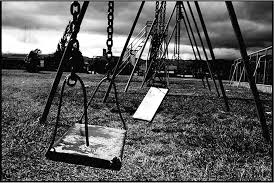 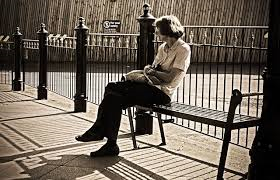 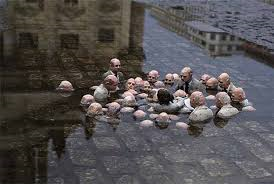 Writing a script from a given Stimulus imageChoose one of the below images and consider the following:What is the storyline you imagine for the image?Name of the characters and their personalities and relationships to each other. The beginning, middle and end of the story.Costumes for each character.Write a full script for the storyline and characters. Include stage directions and at least one monologue for one character ( Monologue = one person’s speech) Record yourself delivering a monologue from your script. Consider vocal, movement and interaction skills when performing. What resources will I need?What resources will I need?What will I be studying when I return in September and how can I prepare?What will I be studying when I return in September and how can I prepare?    New Year 10In Term 1 you will be exploring component 1. It would be useful for you to research into the following drama practitioners so you can use their style effectively within recorded workshops: Berkoff, Stanislavski, and Frantic Assembly. New Year 11In Term 1 you will be devising for component 2. It would be useful for you to research into the following drama practitioners, so you can use their style effectively within recorded workshops: Berkoff, Stanislavski, Frantic Assembly. Research ALL drama techniques to add into your devised performances. 